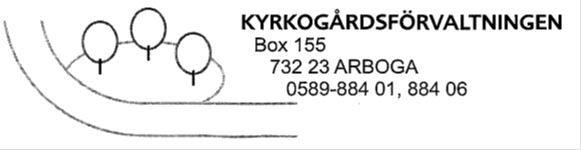 Prislista 2019Artikel_____________________	Pris/SEK_____________________	UtföresPensé			17,00		                      till 1 majIsbegonia			17,00	                                   2:a veckan i juniSilverek			18,00  Taghetes			18,00Lobelia			18,00Ageratum			19,00Trädgårdsnejlika Rasberry		19,00Begonia Nonstop		30,00  Pelargon			32,00 Fuchsia			33,00  Ljung			59,00  		               omkr.10 oktKrans	     	                        135,00  		            till all-helgonaBukett		                        145,00Grundskötsel		                        525,00  	                                                 maj-okt			     			             Övriga arbeten såsom trimmning, 	             riktning och tvättning av gravanläggning, 	            ifyllning av text, plantering av perenner 	             granristäckning mm.			        Debiteras per timme med:	                        346,00 Askgavplats (Begr.lag 7 kap. 8 §)Avgift 25 årig skötsel askgravplats                5.800:-Avgift per år förlängning		 232:-Avgift inskription askgravlund                       3.800:-  